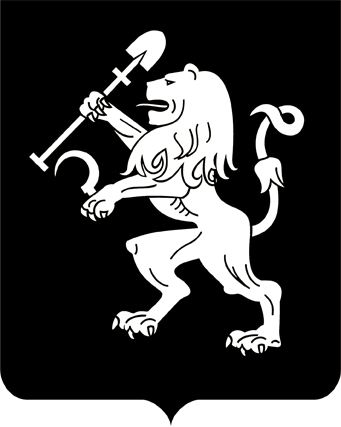 АДМИНИСТРАЦИЯ ГОРОДА КРАСНОЯРСКАПОСТАНОВЛЕНИЕО введении ограничительных мероприятий (карантина)  в многоквартирном жилом доме по адресу: г. Красноярск, ул. Краснопресненская, д. 31В целях обеспечения санитарно-эпидемиологического благополучия населения на территории города Красноярска, на основании предложений заместителя Главного государственного санитарного врача         по Красноярскому краю от 30.04.2020 № 4, в соответствии со статьей 31 Федерального закона от 30.03.1999 № 52-ФЗ «О санитарно-эпиде-миологическом благополучии населения», руководствуясь статьями 41, 58, 59 Устава города Красноярска, ПОСТАНОВЛЯЮ:1. Ввести ограничительные мероприятия (карантин) в многоквартирном жилом доме (с расположением жилых помещений по коридорному типу) и придомовой территории по адресу: г. Красноярск,                  ул. Краснопресненская, д. 31, с 01.05.2020 и до особого распоряжения. 2. Администрации Свердловского района в городе Красноярске:организовать и обеспечить изоляцию лиц, проживающих в указанном многоквартирном жилом доме, с 01.05.2020 и до особого распоряжения;разработать перечень мер, направленных на создание условий для обеспечения лиц, попавших под действие ограничительных мероприятий (карантина), продуктами питания и товарами первой необходи-мости.3. Рекомендовать МУ МВД России «Красноярское» обеспечивать общественный порядок на период и в границах территории проведения карантинных мероприятий, установленных пунктом 1 настоящего постановления.4. Настоящее постановление опубликовать в газете «Городские новости» и разместить на официальном сайте администрации города.5. Контроль за исполнением постановления возложить на первого заместителя Главы города Логинова В.А.Глава города								        С.В. Еремин30.04.2020№ 334